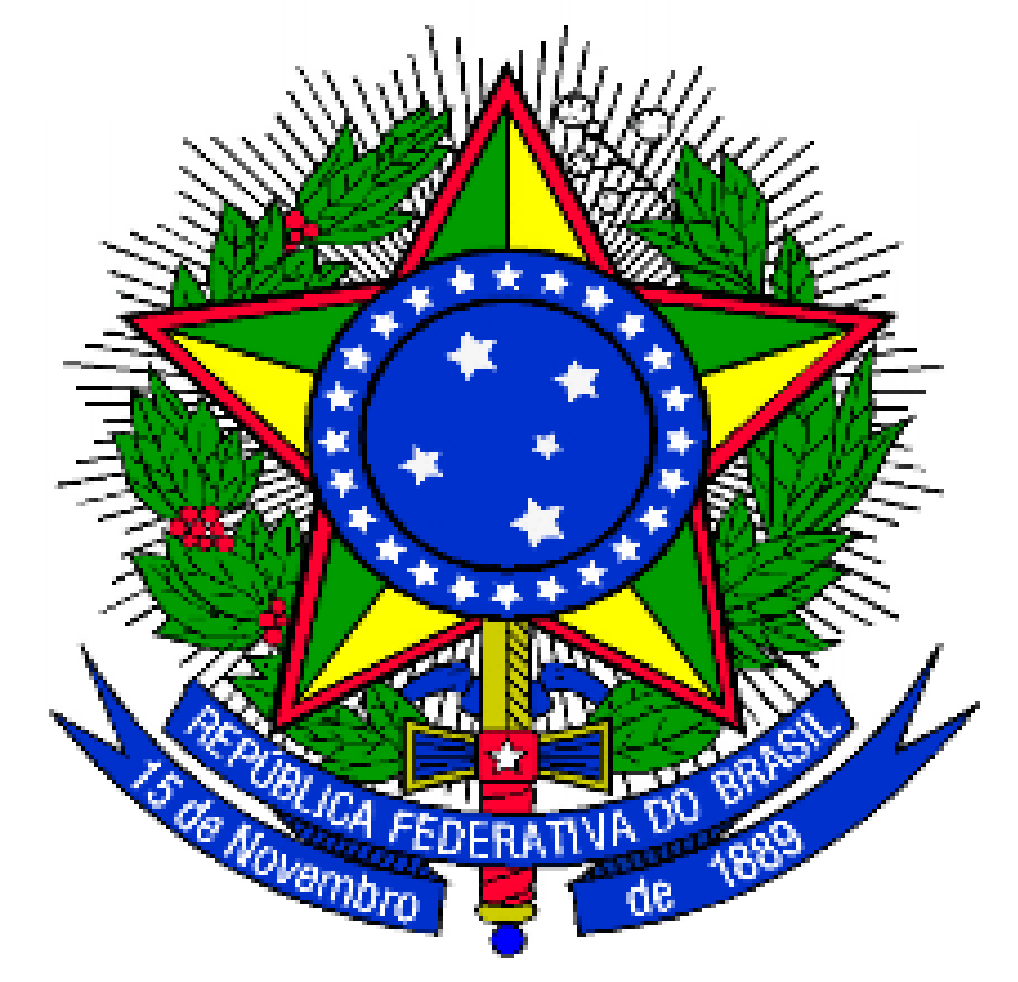 MINISTÉRIO DA EDUCAÇÃOSECRETARIA DE EDUCAÇÃO PROFISSIONAL E TECNOLÓGICAINSTITUTO FEDERAL DE EDUCAÇÃO, CIÊNCIA E TECNOLOGIA DE MINAS GERAISGABINETE DA DIREÇÃO - CAMPUS OURO PRETORua Pandiá Calógeras, 898 – Bairro Bauxita- Ouro Preto – Minas Gerais- CEP: 35.400-000(31)3559-2112- gabinete.ouropreto@ifmg.edu.brANEXO IXMODALIDADES DE BOLSA, REQUISITOS PARA INDICAÇÃO DO BOLSISTA E VALORES MENSAIS DAS BOLSASModalidade de BolsaRequisitos para indicação do bolsistaCarga horária semanalValor mensal(R$)PIBEXBolsa de extensão.O aluno deverá estar regularmente matriculado a partir do segundo período (final do primeiro ano) do curso superior.Não possuir bolsa de pesquisa ou de extensão.20 h400,00PIBEX Jr.Bolsa de extensão.O aluno deverá estar regularmente matriculado no segundo ou terceiro ano do curso técnico integrado ou a partir do primeiro ano do curso técnico subsequente.Não possuir bolsa de pesquisa ou de extensão.10h200,00